Муниципальное казенное учреждение дополнительного образования«Районный Дом детского творчества»Черекского муниципального района Кабардино-Балкарской республикиСценарный план праздничного огонька, посвященного 100 - летию  ВЛКСМ«Комсомол - не просто возраст, комсомол - моя судьба»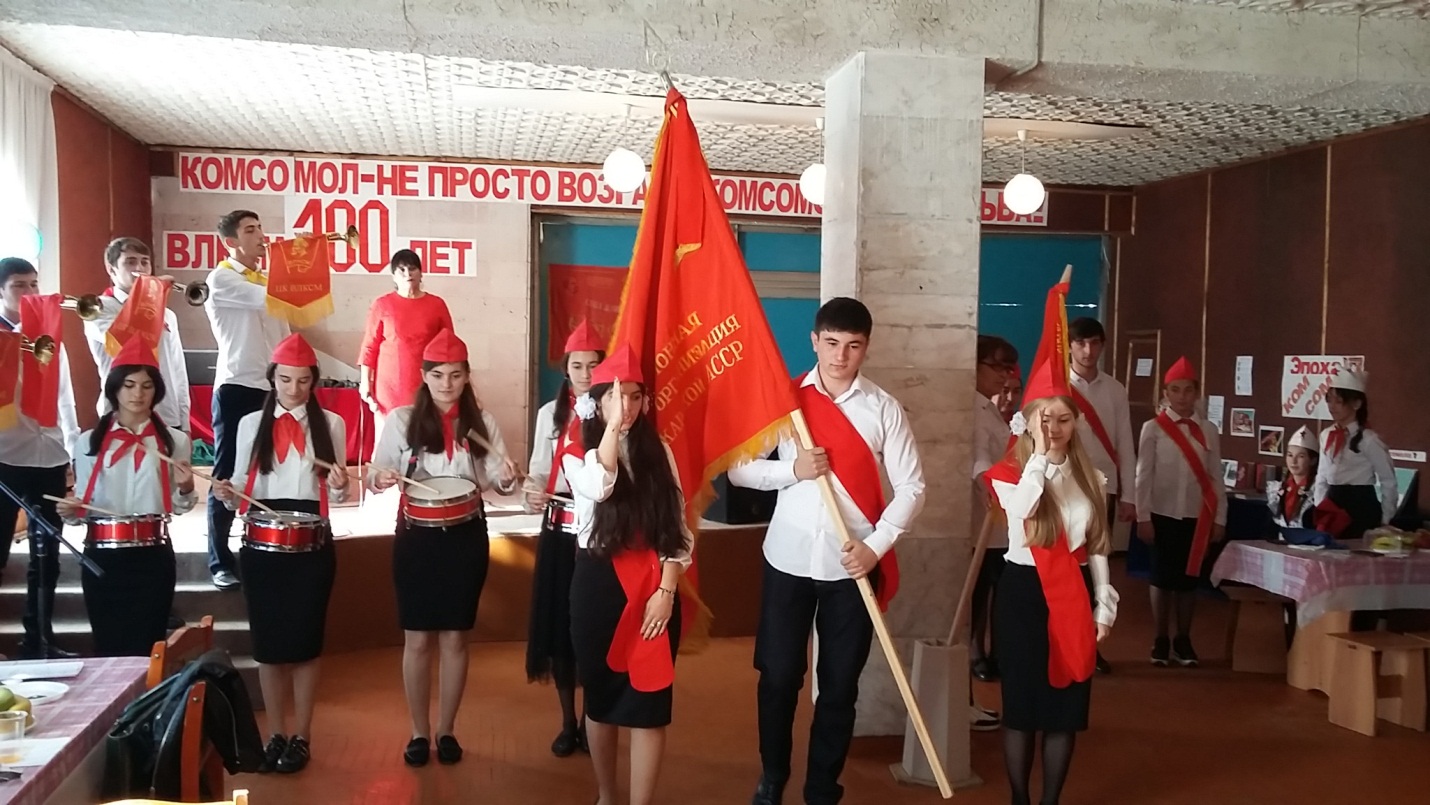 г.п.Кашхатау,2018                               Сценарный план праздничного огонька,посвященного 100- летию ВЛКСМ«Комсомол не просто возраст, комсомол моя судьба» Автор проекта:  Гериева Лидия Жамаловна, методист по детскому движению, МКУ ДО РДДТ                                                               Дата проведения:  29октября 2018года                                                                          Время:10.00.                                  Место проведения:  РДКВедущие: МКОУ СОШ г.п.Кашхатау Кульбаева Лариса Абуллаевна; Маммеева Ариужан; Даутов Ислам1.Блок  Кульбаевой Бэллы2.Детский блокВедущий:    Лариса АбуллаевнаПо всем городами тысячам селтрубите, ветры осенние:Слава тебе,родной комсомол,В день твоего рождения!Чтец: АриужанЧто такое комсомол?Это юность Родины.Что такое комсомол?Это гордость РодиныПесня Комсомол, комсомол, комсомол в исполнении КобзонаПод песню заходят все участники-дети с шарами, флагами и другой атрибутикой страны. (Без репетиции)Под барабанную дробь  знаменная группа вносит знамена  комсомольской  и  пионерской организации Советского (Черекского) районаВедущий: Лариса АбуллаевнаЗнамя, знамя, знамя!
Его ценили больше жизни,
Его хранили от врага,
ведь в нём была - вся кровь Отчизны,
в нём сама Родина была!-
и, если сохранялось - Знамя,
то сохранялась  жизнь людей.И вдохновит нас как всегда -
простое Знамя: цвета крови,-
которое предать нельзя.Чтец: пионер По всем городам и тысячам селГалстуков алых цветение.Салют тебе родной комсомол, в день твоего рожденияЧтец: ИсламРожден был в непростое время
Наш легендарный комсомол.
Из молодежи  крепкой, сильной
На помощь партии пришел.
Готовы были свернуть горы,
Вершить великие дела.
Стать комсомольцем было гордо.
Честь вам, ребята, и хвала!
Чтец: АриужанИстория комсомола - живой и страстный документ. Перелистывая его страницы, мы ощущаем дыхание эпохи.Чтец: ИсламКомсомол - организация, которая в течении десятилетий служила школой жизни для многих поколений советских людей, организация, внесший огромный вклад в героическую историю нашей Родины.. 
Чтец: Ариужан Нет в истории других примеров такого мощного молодежного движения, каким был Ленинский Комсомол. Чтец: ИсламКомсомол!Ты победное знамя нес в боях сквозь пожарища огненных лет.И хранил ты в груди, словно вечное пламя,С силуэтом вождя - комсомольский билет.
Чтец: В. Балкария №1Комсомольский билет!Ты у сердца согрет молодого,Там, где спрятан заветный девичий портрет,Да от матери нежное слово.Все мечты, все, что было, что будет и есть,Нашей юности свет, нашей родины честь,Все слилось в комсомольском билете.Пионерских костров золотая зола,Необъятные наши просторы,Наша школа, где крепкая дружба рослаКомсомольские жаркие споры.Вечеринки, собранья и ночи без сна.И любовь и работа большая…Комсомольский билет – это наша странаЭто молодость наша родная.Комсомольцы всегда и везде впереди.Не дают они клятвы впустую,Как святыню они берегут на грудиКомсомольскую книжку простуюЧтец: ИсламМы  вспомним  все в День комсомола,
Какую жизнь пришлось прожить.
Как трудно создавать и строить И через столетья не забыть!Чтец: АриужанБесконечна летопись героических дел комсомола. Шесть орденов ярко горят на его знамени. Это всенародное признание заслуг комсомола перед Родиной.1 орден Ведущий: Лариса Абуллаевна20 февраля 1928 года  Ленинский комсомол был награжден орденом Красного знамени за боевые заслуги в годы гражданской войны. История навсегда сохранит немеркнущий образ комсомола в буденовке. Песня «Дан приказ ему на запад» Ульбашева  Жанета  МКОУ СОШ В.Балкария №12 орденЧтец: Ислам В начале 30-ых годов многие – комсомольцы  отправились на строительство первой  очереди метрополитена.Чтец: В.Балкария№1Сияет, сверкает, искрится! 
Хрусталь, жемчуга, серебро! 
И, как говорится, 
Столица гордится,
Недаром, что есть в ней метро. 
Родные подземные кущи 
Прекрасны, как дивный мираж: 
Таганка, Фили, Баррикадная – лучше, 
Чем Зимний дворец - Эрмитаж! Ведущий: Лариса Абуллаевна 21 января 1931 года Комсомол был отмечен орденом Трудового Красного Знамени  - за проявленную инициативу в деле ударничества и социалистического соревнования, обеспечивших успешное выполнение первого пятилетнего плана развития народного хозяйства страны. Чтец: Ариужан18-летний Евгений Долматовский по призыву Московского  комсомола пошел добровольцем на строительство метрополитена и проработал там два года. На основе собственного опыта был написан стихотворный роман «Добровольцы», позже на основе данного романа бала снята одноименная  картина. Песня «Комсомольцы – добровольцы» поет хор МКОУ СОШ Аушигер, руководитель Цаголти Т.А.                                                  3 орден Ведущий: ИсламТот самый длинный день в году
С его безоблачной погодой
Нам выдал общую беду
На всех, на все 4 года.Великая Отечественная война!Ведущий: Лариса Абуллаевна Значительная роль победе в период Великой Отечественной войны принадлежит  комсомольцам и молодёжи.  Орденами и медалями были  награждены 50 тысяч молодых партизан, свыше 100 человек стали Героями Советского Союза. Среди них Настаев   Хажибекир Хажиомарович  1-ый секретарь Хуламо-Безенгийского РК ВЛКСМ с 1935 по 1938года. Настаев Хажибекир Хажиомарович  гвардии майор, начальник штаба 327-го  отдельного батальона 225-ой Краснознаменной Таманской отдельной морской стрелковой бригады. В архиве Министерства обороны сохранилась папка о нем, где запись "Представить к званию Героя Советского Союза" была зачеркнута и добавлена другая "Достоин ордена Александра Невского". Гвардии майор Настаев прошел боями до Латвии и погиб смертью храбрых в бою 24 января 1945г.  Так, в расцвете сил, в возрасте 30 лет оборвалась жизнь комсомольца ,славного сына Кавказа. Для всех еще долгие годы он оставался без вести пропавшим. И вот в канун Дня Победы в 2005 году состоялось перезахоронение останков солдат и офицеров, обнаруженных в ходе поисковых работ. Орден Отечественной войны II степени вручили внуку Хажбекира, Сергею Настаеву. Песня «Товарищ»  хор  МКОУ СОШ с.п. АушигерВедущий: Ариужан Юные, совсем юные, мальчишки и девчонки, те кому в 41-м было чуть побольше, чем нам сегодня, те кто на груди с гордостью носил пионерский галстук или комсомольский значок, совершили бессмертные подвиги. Чтец:  Танзиля  Занибекова
Юноша прямо стоит на допросе,Молча стоит он — ни слова в ответНемец-жандарм докурил папиросуИ подает комсомольский билет Вот и билет твой. И я предлагаю Ты откажись, отрекись от него, Жизнь сохранить я тебе обещаю,Жизнь, что на свете дороже всегоЧто в нем хорошего? Книжка, не болеКнижку сожги, и допросу — конец!Нет, не сожгу! — отвечал комсомолецСердце пусть лучше сожжет мне свинец Сжечь не согласен? Ты в этом уверен?Брось тогда: в прорубь своею рукойНет, я и в прорубь бросать не намерен,Пусть лучше сам я умру под водой!Ладно! По-твоему будет!  На этомДлинный и нудный окончен допросНемцы бойца с комсомольским билетомБосого гонят на лютый морозТам он, облитый водой ледяною,К сердцу билет свой рукою прижал,Словно билет под холодной водоюЖаркому сердцу остыть не давал,Так он стоял, издеваясь над катомДолго по телу струилась водаТак и остался стоять он у хаты,Словно бы вылитый весь изо льдаТак и стоит, как живой, перед нами,Правой рукой, прижимая билетОн не расстанется больше с друзьямиИ простоит еще тысячи летНо не корой ледяною покрытый,Но не облитый водой ледяной, Вылит из бронзы и солнцем облитый,Будет он вечно стоять над землейЧтец: пионер Комсомол! Ты в походной шинелиК нам пришел и повел за собой.И сплотил и проверил на делеБоевой красногалстучный строй.Чтец: пионер От армейских клинков И тачанок лихихНачиналась твоя  историяИ учились Орлята у братьев своихЛюбить и беречь нашу Родину.Песня «Орленок» Хуболова  Фатима, Хуболова Мариям МКОУ СОШ с.п.В.Балкария№1, руководитель Чанаева Р.А.Чтец: Анахаева АлинаПамять все это сохранитСохранит на векаВ те рассветы горелаВ обветренных веках водаВ те рассветы мальчишек фашисты вели на расстрелТе рассветы забыть? Никогда! НикогдаШли мальчишки России,И в детские дерзкие лицаДышала земля горькимДымом сожженных лугов.Шли, обнявшись и молча, в коротких потертых пальтишкахНе успели они до мечтать,  до любить и допеть.Не успели, Россия, твои  озорные мальчишкиПодрасти и до звезд долететь!Умирали они,Облака в синеву улетали,На ветру темный лесРокотал где-т , как космодромУмирали они так торжественноСловно вступали в молодой боевой Комсомол!Чтец: Марина БатчаеваВ суровые годы великих сражений
Советские люди планету спасли,
Но шрамы тяжелых военных ранений
Навеки остались на теле земли.…Ветры в походные трубы трубили,
Дождь отбивал барабанную дробь…Ребята-герои в разведку ходили 
Сквозь чащу лесов и болотную топь…

В мирные дни, побеждая и строя,
Помнит Отчизна года боевые.
Славьтесь в веках, пионеры-герои! 
Славьтесь, товарищи, вечно живые!Песня «Песня о пионерах-героях» МКОУ СОШ В.Балкария  ЦепишевА.М. Ведущий:  Лариса АбуллаеваПодвиг комсомола в годы войны был высоко оценен. 14 июня 1945 года Комсомол награжден орденом Ленина за выдающиеся заслуги перед Родиной в Великой Отечественной войне. Чтец: Алина КерменоваКто сказал, что пионеров нету больше в наши дни?
Кто сказал, что красный галстук дома спрятался в пыли?
Это тот, кто испугался Мальчиша-Кибальчиша!
Или снова Мишка Квакин тихо лезет не спеша.

Мы тимуровское дело снова вспомним, возродим!
Нам Гайдаровской дорогой нужно вместе всем пройти!
Эй! Гайдаровское знамя - знамя нашего пути!
Снова взвейся ты над нами, нам дорогу освети!
 Песня «Орлята учатся летать»  Герузова Амина, Мамаева Аливия МКОУ СОШ В.Балкария №2, руководитель Цепишев А.М                                                4 орденВедущий: АриужанПосле войны комсомольцы вместе со всем советским народом воссоздавали разрушенное войной народное хозяйство, вносили значительный вклад в дальнейшее укрепление экономической и оборонной мощи Родины«Песня о тревожной молодости»  Матуев Идар  МКОУ СОШ с.п. Жемтала №2, руководитель Матуев А.В.Ведущий:Лариса Абуллаевна28октября 1948 года Ленинский комсомол был награжден вторым орденом Ленина -  за выдающиеся заслуги перед Родиной в деле коммунистического воспитания советской молодежи и активное участие в социалистическом строительстве, в связи с 30-летием со дня рождения ВЛКСМ.                                                             5 орденВедущий: ИсламВойна нанесла серьезный урон сельскому хозяйству. Поэтому прежде всего нужно было найти источник зерна, в сжатые сроки увеличить его производство и заготовки. От этого зависела судьба экономики и страны в целом. Центральный комитет КПСС избрал единственно верный и кратчайший путь к хлебу — освоение пустовавших земель. Партия не скрывала трудностей, с которыми предстоит столкнуться новоселам в голой степи: нехватка жилья, техники и тяжелый труд своими руками. Ведущий: Ариужан18 февраля 1954 года в Москве состоялись первые комсомольские собрания, на которых юноши и девушки принимали решения ехать на целину. Всего по призыву партии в необжитые районы из всех республик страны прибыло свыше 500 тысяч человек.  Комсомол страны с честью выдержал серьезный экзамен. Свыше 30 тысяч юношей и девушек за этот подвиг награждены орденами и медалями Родины, более 360 тысяч человек — значком ЦК ВЛКСМ «За освоение целинных земель». Ведущий: ИсламНе остались в стороне и комсомольцы нашего района. На имя первого секретаря комсомольской организации Советского райкома ВЛКСМ   Вологировой  Мадинат Магометмурзовны , поступило по архивным данным за один месяц ,более 120 заявленийВедущий: Ариужан:
Настоящей школой жизни для многих молодых людей были студенческие строительные отряды. Впервые идея создания такого отряда родилась среди студентов  во время уборки целинного урожая летом 1958 года. Стройотряды получили быстрое и массовое развитие. Это движение захватило всю страну. Молодежные трудовые отряды действовали во многих отраслях народного хозяйства. Песня «Яростный стройотряд»  МКОУ СОШ с.п.Карасу, руководитель Толгурова Л.Д.Ведущий: Лариса Абуллаевна5 ноября 1956 года за большие заслуги в успешном освоении целинных и залежных земель комсомол был отмечен третьим орденом Ленина                                                6 орден Чтец: Лиза Созаева Комсомольская стройка! 
 Комсомольская стройка!  Чемоданы. Вокзалы. 
 Спартанская койка. 
 И мечты, и тревоги у двери райкома, 
 И горячие мамины письма из дома.Ведущий: Ариужан:В  апреле 1974 года на 17-м съезде ВЛКСМ  БАМ был объявлен Всесоюзной  ударной комсомольской стройкой. Прямо со съезда многие делегаты уезжали на строительство вновь созданных комсомольских бригад. Для целого поколения БАМ стал главным делом жизни.Ведущий: Ислам
БАМ называли стройкой  века. Молодежь и школьники нашего района тоже внесли свою лепту. «Строителям БАМа –тепло наших рук» под таким девизом была проведена крупная акция по сбору и отправке, вязанных вещей строителям БАМа. Эндреева  Аминат Жагафаровна , инициатор акции была удостоена  наивысшей награды ЦК ВЛКСМ «За активную работу в комсомоле».Песня «Девчата танцуют на палубе» МКОУ СОШ КарасуВедущий: Лариса Абуллаевна25 октября 1968 года за выдающиеся заслуги в становлении и укреплении Советской власти, за плодотворную работу по воспитанию подрастающего поколения в духе преданности заветам В. И. Ленина и в связи с 50-летием ВЛКСМ был награжден орденом Октябрьской революцииВедущий: Лариса АбуллаевнаОтмечая 100-летний юбилей хочется вспомнить добрым словом   первых  секретарей РК ВЛКСМ   Хуламо –Безенгийского – Советского- Черекского  района:Настуев Хажибекир Хажиомарович – 1935 годПо архивным данным в 44 году секретарем был Ульбашев Магомед, вместе со своим народом был выслан, больше сведений о нем нет, поисковая группа продолжает работуКарданов Хабала Гамелович- 1952годВологирова МадинатМагометмурзовна – 1957 годЭфендиев Борис Касимович -1958 годНастуев Хаджи Мурат Магомедович-1958 годКульбаев Борис Кубадиевич -1965 годЖабоева Соня Абдуллаевна – 1973годЧеченов Хасан Хусеевич -1975 годТуменов Мурадин Хадисович – 1977годКазиев Анатолий Бибертович – 1980 годЭфендиев Заурбек Ахияевич – 1985 год Последний секретарь РК ВЛКСМ Аккиев Хасан Мурадинович – 1988 год. Благодаря  Хасану Мурадиновичу мы видим  знамена комсомольской и пионерской организации района.Бывших комсомольцев не бывает. Об этом свидетельствуют стихи, которые написал Борис Мустафаевич Казаков,  участник пятой жатвы целинного урожая, к 100 летию ВЛКСМЗнает каждый человек,Комсомол, что целый векОтчизне своей служилО стране заботясь жил.Меняются пусть годыЯ все  в КомсомолеНе кину битвы поле.Я стар, но молод сердцемМой символ Серп и МолотПод ними я еще стою,                                                                                       Комсомолу гимн пою.Я, Олег как КошевойКомсомолу, как любойПриму за Отчизну бой.Край отцов, ведь сын я твой.Деда внук и сын отцаЯ против истцаЗащищать страну я стануДышать коль я не перестану. Песня «Любовь, Комсомол и Весна» МКОУ СОШ Аушигер3.Блок Казиева Анатолия БибердовичаЗаключительная песня «Кто, если не мы»Занибекова Танзиля МКОУ СОШ г..Кашхатау